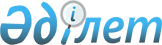 О внесении изменений в решение Талгарского районного маслихата от 10 января 2019 года № 39-180 "О бюджетах города Талгар и сельских округов Талгарского района на 2019-2021 годы"Решение Талгарского районного маслихата Алматинской области от 13 июня 2019 года № 46-214. Зарегистрировано Департаментом юстиции Алматинской области 21 июня 2019 года № 5187
      В соответствии с пунктом 5 статьи 104 и пунктом 4 статьи 106 Бюджетного кодекса Республики Казахстан от 4 декабря 2008 года, подпунктом 1) пункта 1 статьи 6 Закона Республики Казахстан от 23 января 2001 года "О местном государственном управлении и самоуправлении в Республике Казахстан", Талгарский районный маслихат РЕШИЛ:
      1. Внести в решение Талгарского районного маслихата "О бюджетах города Талгар и сельских округов Талгарского района на 2019-2021 годы" от 10 января 2019 года № 39-180 (зарегистрирован в Реестре государственной регистрации нормативных правовых актов № 5030, опубликован 1 февраля 2019 года в Эталонном контрольном банке нормативных правовых актов Республики Казахстан) следующие изменения:
      пункты 1, 2, 3, 4, 5, 6, 7, 8, 9, 10, 11 указанного решения изложить в новой редакции:
      "1. Утвердить бюджет города Талгар на 2019-2021 годы, согласно приложениям 1, 2, 3 к настоящему решению соответственно, в том числе на 2019 год в следующих объемах:
      1) Доходы 699 048 тысяч тенге, в том числе:
      налоговые поступления 649 507 тысяч тенге;
      неналоговые поступления 0 тенге;
      поступления от продажи основного капитала 0 тенге;
      поступление трансфертов 49 541 тысяча тенге, в том числе:
      целевые текущие трансферты 49 541 тысяча тенге;
      целевые трансферты на развитие 0 тенге;
      2) затраты 706 012 тысячи тенге;
      3) чистое бюджетное кредитование 0 тенге, в том числе:
      бюджетные кредиты 0 тенге;
      погашение бюджетных кредитов 0 тенге;
      4) сальдо по операциям с финансовыми активами 0 тенге;
      5) дефицит (профицит) бюджета (-) 6 964 тысячи тенге;
      6) финансирование дефицита (использование профицита) бюджета 6 964 тысячи тенге.";
      "2. Утвердить бюджет Алатауского сельского округа на 2019-2021 годы, согласно приложениям 4, 5, 6 к настоящему решению соответственно, в том числе на 2019 год в следующих объемах:
      1) доходы 103 400 тысяч тенге, в том числе: 
      налоговые поступления 85 060 тысяч тенге;
      неналоговые поступления 0 тенге;
      поступления от продажи основного капитала 0 тенге;
      поступление трансфертов 18 340 тысяч тенге, в том числе:
      целевые текущие трансферты 18 340 тысяч тенге;
      целевые трансферты на развитие 0 тенге;
      2) затраты 105 015 тысяч тенге;
      3) чистое бюджетное кредитование 0 тенге, в том числе:
      бюджетные кредиты 0 тенге;
      погашение бюджетных кредитов 0 тенге;
      4) сальдо по операциям с финансовыми активами 0 тенге;
      5) дефицит (профицит) бюджета (-) 1 615 тысяч тенге;
      6) финансирование дефицита (использование профицита) бюджета 1 615 тысяч тенге.";
      "3. Утвердить бюджет Белбулакского сельского округа на 2019-2021 годы, согласно приложениям 7, 8, 9 к настоящему решению соответственно, в том числе на 2019 год в следующих объемах:
      1) доходы 144 797 тысяч тенге, в том числе: 
      налоговые поступления 125 000 тысяч тенге;
      неналоговые поступления 0 тенге;
      поступления от продажи основного капитала 0 тенге;
      поступление трансфертов 19 797 тысяч тенге, в том числе:
      целевые текущие трансферты 19 797 тысяч тенге;
      целевые трансферты на развитие 0 тенге;
      2) затраты 156 828 тысяч тенге;
      3) чистое бюджетное кредитование 0 тенге, в том числе:
      бюджетные кредиты 0 тенге;
      погашение бюджетных кредитов 0 тенге;
      4) сальдо по операциям с финансовыми активами 0 тенге;
      5) дефицит (профицит) бюджета (-) 12 031 тысяча тенге;
      6) финансирование дефицита (использование профицита) бюджета 12 031 тысяча тенге.";
      "4. Утвердить бюджет Бесагашского сельского округа на 2019-2021 годы, согласно приложениям 10, 11, 12 к настоящему решению соответственно, в том числе на 2019 год в следующих объемах:
      1) доходы 173 872 тысячи тенге, в том числе:
      налоговые поступления 148 749 тысяч тенге;
      неналоговые поступления 0 тенге;
      поступления от продажи основного капитала 0 тенге;
      поступление трансфертов 25 123 тысячи тенге, в том числе:
      целевые текущие трансферты 25 123 тысячи тенге;
      целевые трансферты на развитие 0 тенге;
      2) затраты 178 781 тысяча тенге;
      3) чистое бюджетное кредитование 0 тенге, в том числе:
      бюджетные кредиты 0 тенге;
      погашение бюджетных кредитов 0 тенге;
      4) сальдо по операциям с финансовыми активами 0 тенге;
      5) дефицит (профицит) бюджета (-) 4 909 тысяч тенге;
      6) финансирование дефицита (использование профицита) бюджета 4 909 тысяч тенге.";
      "5. Утвердить бюджет Бескайнарского сельского округа на 2019-2021 годы, согласно приложениям 13, 14, 15 к настоящему решению соответственно, в том числе на 2019 год в следующих объемах:
      1) доходы 26 422 тысячи тенге, в том числе:
      налоговые поступления 19 776 тысяч тенге;
      неналоговые поступления 0 тенге;
      поступления от продажи основного капитала 0 тенге;
      поступление трансфертов 6 646 тысяч тенге, в том числе:
      целевые текущие трансферты 6 646 тысяч тенге;
      целевые трансферты на развитие 0 тенге;
      2) затраты 27 584 тысячи тенге;
      3) чистое бюджетное кредитование 0 тенге, в том числе:
      бюджетные кредиты 0 тенге;
      погашение бюджетных кредитов 0 тенге;
      4) сальдо по операциям с финансовыми активами 0 тенге;
      5) дефицит (профицит) бюджета (-) 1 162 тысячи тенге;
      6) финансирование дефицита (использование профицита) бюджета 1 162 тысячи тенге.";
      "6. Утвердить бюджет Гулдалинского сельского округа на 2019-2021 годы, согласно приложениям 16, 17, 18 к настоящему решению соответственно, в том числе на 2019 год в следующих объемах:
      1) доходы 123 182 тысячи тенге, в том числе:
      налоговые поступления 110 188 тысяч тенге;
      неналоговые поступления 0 тенге;
      поступления от продажи основного капитала 0 тенге;
      поступление трансфертов 12 994 тысячи тенге, в том числе:
      целевые текущие трансферты 12 994 тысячи тенге;
      целевые трансферты на развитие 0 тенге;
      2) затраты 143 268 тысяч тенге;
      3) чистое бюджетное кредитование 0 тенге, в том числе:
      бюджетные кредиты 0 тенге;
      погашение бюджетных кредитов 0 тенге;
      4) сальдо по операциям с финансовыми активами 0 тенге;
      5) дефицит (профицит) бюджета (-) 20 086 тысяч тенге;
      6) финансирование дефицита (использование профицита) бюджета 20 086 тысяч тенге.";
      "7. Утвердить бюджет Кендалинского сельского округа на 2019-2021 годы, согласно приложениям 19, 20, 21 к настоящему решению соответственно, в том числе на 2019 год в следующих объемах:
      1) доходы 102 719 тысяч тенге, в том числе:
      налоговые поступления 92 614 тысячи тенге;
      неналоговые поступления 0 тенге;
      поступления от продажи основного капитала 0 тенге;
      поступление трансфертов 10 205 тысяч тенге, в том числе:
      целевые текущие трансферты 10 205 тысяч тенге;
      целевые трансферты на развитие 0 тенге;
      2) затраты 108 393 тысячи тенге;
      3) чистое бюджетное кредитование 0 тенге, в том числе:
      бюджетные кредиты 0 тенге;
      погашение бюджетных кредитов 0 тенге;
      4) сальдо по операциям с финансовыми активами 0 тенге;
      5) дефицит (профицит) бюджета (-) 5 574 тысячи тенге;
      6) финансирование дефицита (использование профицита) бюджета 5 574 тысячи тенге.";
      "8. Утвердить бюджет Кайнарского сельского округа на 2019-2021 годы, согласно приложениям 22, 23, 24 к настоящему решению соответственно, в том числе на 2019 год в следующих объемах:
      1) доходы 80 249 тысяч тенге, в том числе:
      налоговые поступления 61 310 тысяч тенге;
      неналоговые поступления 0 тенге;
      поступления от продажи основного капитала 0 тенге;
      поступление трансфертов 18 939 тысяч тенге, в том числе:
      целевые текущие трансферты 18 939 тысяч тенге;
      целевые трансферты на развитие 0 тенге;
      2) затраты 82 317 тысяч тенге;
      3) чистое бюджетное кредитование 0 тенге, в том числе:
      бюджетные кредиты 0 тенге;
      погашение бюджетных кредитов 0 тенге;
      4) сальдо по операциям с финансовыми активами 0 тенге;
      5) дефицит (профицит) бюджета (-) 2 068 тысяч тенге;
      6) финансирование дефицита (использование профицита) бюджета 2 068 тысяч тенге.";
      "9. Утвердить бюджет Нуринского сельского округа на 2019-2021 годы, согласно приложениям 25, 26, 27 к настоящему решению соответственно, в том числе на 2019 год в следующих объемах:
      1) доходы 42 373 тысячи тенге, в том числе:
      налоговые поступления 22 420 тысяч тенге;
      неналоговые поступления 0 тенге;
      поступления от продажи основного капитала 0 тенге;
      поступление трансфертов 19 953 тысячи тенге, в том числе:
      целевые текущие трансферты 19 953 тысячи тенге;
      целевые трансферты на развитие 0 тенге;
      2) затраты 43 500 тысяч тенге;
      3) чистое бюджетное кредитование 0 тенге, в том числе:
      бюджетные кредиты 0 тысяч тенге;
      погашение бюджетных кредитов 0 тенге;
      4) сальдо по операциям с финансовыми активами 0 тенге;
      5) дефицит (профицит) бюджета (-) 1 127 тысяч тенге;
      6) финансирование дефицита (использование профицита) бюджета 1 127 тысяч тенге.";
      "10. Утвердить бюджет Панфиловского сельского округа на 2019-2021 годы, согласно приложениям 28, 29, 30 к настоящему решению соответственно, в том числе на 2019 год в следующих объемах:
      1) доходы 217 232 тысячи тенге, в том числе:
      налоговые поступления 171 516 тысяч тенге;
      неналоговые поступления 0 тенге;
      поступления от продажи основного капитала 0 тенге;
      поступление трансфертов 45 716 тысяч тенге, в том числе:
      целевые текущие трансферты 45 716 тысяч тенге;
      целевые трансферты на развитие 0 тенге;
      2) затраты 225 082 тысячи тенге;
      3) чистое бюджетное кредитование 0 тенге, в том числе:
      бюджетные кредиты 0 тенге;
      погашение бюджетных кредитов 0 тенге;
      4) сальдо по операциям с финансовыми активами 0 тенге;
      5) дефицит (профицит) бюджета (-) 7 850 тысяч тенге;
      6) финансирование дефицита (использование профицита) бюджета 7 850 тысяч тенге.";
      "11. Утвердить бюджет Туздыбастауского сельского округа на 2019-2021 годы, согласно приложениям 31, 32, 33 к настоящему решению соответственно, в том числе на 2019 год в следующих объемах:
      1) доходы 143 051 тысяча тенге, в том числе:
      налоговые поступления 125 451 тысяча тенге;
      неналоговые поступления 0 тенге;
      поступления от продажи основного капитала 0 тенге;
      поступление трансфертов 17 600 тысяч тенге, в том числе:
      целевые текущие трансферты 17 600 тысяч тенге;
      целевые трансферты на развитие 0 тенге;
      2) затраты 144 809 тысяч тенге;
      3) чистое бюджетное кредитование 0 тенге, в том числе:
      бюджетные кредиты 0 тенге;
      погашение бюджетных кредитов 0 тенге;
      4) сальдо по операциям с финансовыми активами 0 тенге;
      5) дефицит (профицит) бюджета (-) 1 758 тысяч тенге;
      6) финансирование дефицита (использование профицита) бюджета 1 758 тысяч тенге.".
      2. Приложения 1, 4, 7, 10, 13, 16, 19, 22, 25, 28, 31 к указанному решению изложить в новой редакции согласно приложениям 1, 2, 3, 4, 5, 6, 7, 8, 9, 10, 11 к настоящему решению соответственно.
      3. Контроль за исполнением настоящего решения возложить на постоянную комиссию Талгарского районного маслихата "По вопросам социально-экономического развития, тарифной политики, развития малого и среднего предпринимательства и бюджета".
      4. Настоящее решение вводится в действие с 1 января 2019 года. Бюджет города Талгар на 2019 год Бюджет Алатауского сельского округа на 2019 год Бюджет Белбулакского сельского округа на 2019 год Бюджет Бесагашского сельского округа на 2019 год Бюджет Бескайнарского сельского округа на 2019 год Бюджет Гулдалаинского сельского округа на 2019 год Бюджет Кендалинского сельского округа на 2019 год Бюджет Кайнарского сельского округа на 2019 год Бюджет Нуринского сельского округа на 2019 год Бюджет Панфиловского сельского округа на 2019 год Бюджет Туздыбастауского сельского округа на 2019 год
					© 2012. РГП на ПХВ «Институт законодательства и правовой информации Республики Казахстан» Министерства юстиции Республики Казахстан
				
      Председатель сессии Талгарского

      районного маслихата

А. Кенжебаев

      Секретарь Талгарского

      районного маслихата

Ж. Енкебайулы
Приложение 1 к решению Талгарского районного маслихата от " " __________2019 года № ____ "О внесении изменений в решение Талгарского районного маслихата от 10 января 2019 года № 39-180 "О бюджетах города Талгар и сельских округов Талгарского района на 2019-2021 годы"Приложение 1 к решению Талгарского районного маслихата от 10 января 2019 года № 39-180 "О бюджетах города Талгар и сельских округов Талгарского  района на 2019-2021 годы"
Категория 
Категория 
Категория 
Категория 
Категория 
Сумма (тысяч тенге)
Класс
Класс
Класс
Класс
Сумма (тысяч тенге)
Подкласс
Подкласс
Подкласс
Сумма (тысяч тенге)
Наименование
Сумма (тысяч тенге)
1. Доходы
699 048
1
Налоговые поступление
649 507
01
Подоходный налог
326 324
2
Индивидуальный подоходный налог
326 324
04
Hалоги на собственность
323 183
1
Hалоги на имущество
2 658
3
Земельный налог
15 644
4
Hалог на транспортные средства
304 881
4
Поступления трансфертов
49 541
02
Трансферты из вышестоящих органов государственного управления
49 541
3
Трансферты из районного (города областного значения) бюджета
49 541
Функциональная группа
Функциональная группа
Функциональная группа
Функциональная группа
Функциональная группа
Сумма (тысяч тенге)
Функциональная подгруппа
Функциональная подгруппа
Функциональная подгруппа
Функциональная подгруппа
Сумма (тысяч тенге)
Администратор бюджетных программ
Администратор бюджетных программ
Администратор бюджетных программ
Сумма (тысяч тенге)
Программа
Программа
Сумма (тысяч тенге)
Наименование
Сумма (тысяч тенге)
2. Затраты
706 012
01
Государственные услуги общего характера
32 052
1
Представительные, исполнительные и другие органы, выполняющие общие функции государственного управления
32 052
124
Аппарат акима города районного значения, села, поселка, сельского округа
32 052
001
Услуги по обеспечению деятельности акима города районного значения, села, поселка, сельского округа
31 622
022
Капитальные расходы государственного органа
430
04
Образование
194 328
1
Дошкольное воспитание и обучение
192 193
124
Аппарат акима города районного значения, села, поселка, сельского округа
192 193
004
Дошкольное воспитание и обучение и организация медицинского обслуживания в организациях дошкольного воспитания и обучения
192 193
2
Начальное, основное среднее и общее среднее образование
2 135
124
Аппарат акима города районного значения, села, поселка, сельского округа
2 135
005
Организация бесплатного подвоза учащихся до ближайшей школы и обратно в сельской местности
2 135
07
Жилищно-коммунальное хозяйство
133 668
3
Благоустройство населенных пунктов
133 668
124
Аппарат акима города районного значения, села, поселка, сельского округа
133 668
008
Освещение улиц населенных пунктов
33 806
009
Обеспечение санитарии населенных пунктов
11 000
010
Содержание мест захоронений и погребение безродных
1 894
011
Благоустройство и озеленение населенных пунктов
86 968
15
Трансферты
345 964
1
Трансферты
345 964
124
Аппарат акима города районного значения, села, поселка, сельского округа
345 964
043
Бюджетные изъятия
345 964
048
Возврат неиспользованных (недоиспользованных) целевых трансфертов
3. Чистое бюджетное кредитование
0
Бюджетные кредиты 
0
Категория
Категория
Категория
Категория
Категория
Сумма (тысяч тенге)
Класс
Класс
Класс
Класс
Сумма (тысяч тенге)
Подкласс
Подкласс
Подкласс
Сумма (тысяч тенге)
Наименование
Сумма (тысяч тенге)
Погашение бюджетных кредитов
0
5
Погашение бюджетных кредитов
0
01
Погашение бюджетных кредитов
0
1
Погашение бюджетных кредитов, выданных из государственного бюджета
0
13
Погашение бюджетных кредитов, выданных из местного бюджета физическим лицам
0
Функциональная группа
Функциональная группа
Функциональная группа
Функциональная группа
Функциональная группа
Сумма (тысяч тенге)
Функциональная подгруппа
Функциональная подгруппа
Функциональная подгруппа
Функциональная подгруппа
Сумма (тысяч тенге)
Администратор бюджетных программ
Администратор бюджетных программ
Администратор бюджетных программ
Сумма (тысяч тенге)
Программа
Программа
Сумма (тысяч тенге)
Наименование
Сумма (тысяч тенге)
 4. Сальдо по операциям с финансовыми активами
0
Категория
Категория
Категория
Категория
Категория
Сумма (тысяч тенге)
Класс
Класс
Класс
Класс
Сумма (тысяч тенге)
Подкласс
Подкласс
Подкласс
Сумма (тысяч тенге)
Наименование
Сумма (тысяч тенге)
6
Поступления от продажи финансовых активов государства
0
Категория
Категория
Категория
Категория
Категория
Сумма (тысяч тенге)
Класс
Класс
Класс
Класс
Сумма (тысяч тенге)
Подкласс
Подкласс
Подкласс
Сумма (тысяч тенге)
Наименование
Сумма (тысяч тенге)
5. Дефицит (профицит) бюджета
-6 964
6. Финансирование дефицита (использования профицита) бюджета
6 964
7
Поступления займов
0
01
Внутренние государственные займы
0
2
Договоры займа
0
03
Займы, получаемые местным исполнительным органом района (города областного значения)
0
Категория
Категория
Категория
Категория
Категория
Сумма (тысяч тенге)
Класс
Класс
Класс
Класс
Сумма (тысяч тенге)
Подкласс
Подкласс
Подкласс
Сумма (тысяч тенге)
Наименование
Сумма (тысяч тенге)
8
Используемые остатки бюджетных средств
6 964
01
Остатки бюджетных средств
6 964
1
Свободные остатки бюджетных средств
6 964
Функциональная группа
Функциональная группа
Функциональная группа
Функциональная группа
Функциональная группа
Сумма (тысяч тенге)
Функциональная подгруппа
Функциональная подгруппа
Функциональная подгруппа
Функциональная подгруппа
Сумма (тысяч тенге)
Администратор бюджетных программ
Администратор бюджетных программ
Администратор бюджетных программ
Сумма (тысяч тенге)
Программа
Программа
Сумма (тысяч тенге)
Наименование
Сумма (тысяч тенге)
Погашение займов
0
16
Погашение займов
0
1
Погашение займов
0
452
Отдел финансов района (города областного значения)
0
008
Погашение долга местного исполнительного органа перед вышестоящим бюджетом
0Приложение 2 к решению Талгарского районного маслихата от " " __________2019 года № ____ "О внесении изменений в решение Талгарского районного маслихата от 10 января 2019 года № 39-180 "О бюджетах города Талгар и сельских округов Талгарского района на 2019-2021 годы"Приложение 4 к решению Талгарского районного маслихата от 10 января 2019 года № 39-180 "О бюджетах города Талгар и сельских округов Талгарского  района на 2019-2021 годы"
Категория
Категория
Категория
Категория
Категория
Сумма (тысяч тенге)
Класс
Класс
Класс
Класс
Сумма (тысяч тенге)
Подкласс
Подкласс
Подкласс
Сумма (тысяч тенге)
Наименование
Сумма (тысяч тенге)
1. Доходы
103 400
1
Налоговые поступление
85 060
01
Подоходный налог
34 860
2
Индивидуальный подоходный налог
34 860
04
Hалоги на собственность
50 200
1
Hалоги на имущество
2 586
3
Земельный налог
5 100
4
Hалог на транспортные средства
42 514
4
Поступления трансфертов
18 340
02
Трансферты из вышестоящих органов государственного управления
18 340
3
Трансферты из районного (города областного значения) бюджета
18 340
Функциональная группа
Функциональная группа
Функциональная группа
Функциональная группа
Функциональная группа
Сумма (тысяч тенге)
Функциональная подгруппа
Функциональная подгруппа
Функциональная подгруппа
Функциональная подгруппа
Сумма (тысяч тенге)
Администратор бюджетных программ
Администратор бюджетных программ
Администратор бюджетных программ
Сумма (тысяч тенге)
Программа
Программа
Сумма (тысяч тенге)
Наименование
Сумма (тысяч тенге)
2. Затраты
105 015
01
Государственные услуги общего характера
28 167
1
Представительные, исполнительные и другие органы, выполняющие общие функции государственного управления
28 167
124
Аппарат акима города районного значения, села, поселка, сельского округа
28 167
001
Услуги по обеспечению деятельности акима города районного значения, села, поселка, сельского округа
27 147
022
Капитальные расходы государственного органа
1 020
04
Образование
4 015
2
Начальное, основное среднее и общее среднее образование
4 015
124
Аппарат акима города районного значения, села, поселка, сельского округа
4 015
005
Организация бесплатного подвоза учащихся до ближайшей школы и обратно в сельской местности
4 015
07
Жилищно-коммунальное хозяйство
13 160
3
Благоустройство населенных пунктов
13 160
124
Аппарат акима города районного значения, села, поселка, сельского округа
13 160
008
Освещение улиц населенных пунктов
3 100
009
Обеспечение санитарии населенных пунктов
2 800
011
Благоустройство и озеленение населенных пунктов
7 260
13
Прочие
13 038
9
Прочие
13 038
124
Аппарат акима города районного значения, села, поселка, сельского округа
13 038
040
Реализация мероприятий для решения вопросов обустройства населенных пунктов в реализацию мер по содействию экономическому развитию регионов в рамках Программы развития регионов до 2020 года
13 038
15
Трансферты
46 635
1
Трансферты
46 635
124
Аппарат акима города районного значения, села, поселка, сельского округа
46 635
043
Бюджетные изъятия
46 635
048
Возврат неиспользованных (недоиспользованных) целевых трансфертов
3. Чистое бюджетное кредитование
0
Бюджетные кредиты 
0
Категория
Категория
Категория
Категория
Категория
Сумма (тысяч тенге)
Класс
Класс
Класс
Класс
Сумма (тысяч тенге)
Подкласс
Подкласс
Подкласс
Сумма (тысяч тенге)
Наименование
Сумма (тысяч тенге)
Погашение бюджетных кредитов
0
5
Погашение бюджетных кредитов
0
01
Погашение бюджетных кредитов
0
1
Погашение бюджетных кредитов, выданных из государственного бюджета
0
13
Погашение бюджетных кредитов, выданных из местного бюджета физическим лицам
0
Функциональная группа
Функциональная группа
Функциональная группа
Функциональная группа
Функциональная группа
Сумма (тысяч тенге)
Функциональная подгруппа
Функциональная подгруппа
Функциональная подгруппа
Функциональная подгруппа
Сумма (тысяч тенге)
Администратор бюджетных программ
Администратор бюджетных программ
Администратор бюджетных программ
Сумма (тысяч тенге)
Программа
Программа
Сумма (тысяч тенге)
Наименование
Сумма (тысяч тенге)
 4. Сальдо по операциям с финансовыми активами
0
Категория
Категория
Категория
Категория
Категория
Сумма (тысяч тенге)
Класс
Класс
Класс
Класс
Сумма (тысяч тенге)
Подкласс
Подкласс
Подкласс
Сумма (тысяч тенге)
Наименование
Сумма (тысяч тенге)
6
Поступления от продажи финансовых активов государства
0
Категория
Категория
Категория
Категория
Категория
Сумма (тысяч тенге)
Класс
Класс
Класс
Класс
Сумма (тысяч тенге)
Подкласс
Подкласс
Подкласс
Сумма (тысяч тенге)
Наименование
Сумма (тысяч тенге)
5. Дефицит (профицит) бюджета
-1 615
6. Финансирование дефицита (использования профицита) бюджета
1 615
7
Поступления займов
0
01
Внутренние государственные займы
0
2
Договоры займа
0
03
Займы, получаемые местным исполнительным органом района (города областного значения)
0
Категория
Категория
Категория
Категория
Категория
Сумма (тысяч тенге)
Класс
Класс
Класс
Класс
Сумма (тысяч тенге)
Подкласс
Подкласс
Подкласс
Сумма (тысяч тенге)
Наименование
Сумма (тысяч тенге)
8
Используемые остатки бюджетных средств
1615
01
Остатки бюджетных средств
1615
1
Свободные остатки бюджетных средств
1615
Функциональная группа
Функциональная группа
Функциональная группа
Функциональная группа
Функциональная группа
Сумма (тысяч тенге)
Функциональная подгруппа
Функциональная подгруппа
Функциональная подгруппа
Функциональная подгруппа
Сумма (тысяч тенге)
Администратор бюджетных программ
Администратор бюджетных программ
Администратор бюджетных программ
Сумма (тысяч тенге)
Программа
Программа
Сумма (тысяч тенге)
Наименование
Сумма (тысяч тенге)
Погашение займов
0
16
Погашение займов
0
1
Погашение займов
0
452
Отдел финансов района (города областного значения)
0
008
Погашение долга местного исполнительного органа перед вышестоящим бюджетом
0Приложение 3 к решению Талгарского районного маслихата от " " __________2019 года № ____ "О внесении изменений в решение Талгарского районного маслихата от 10 января 2019 года № 39-180 "О бюджетах города Талгар и сельских округов Талгарского района на 2019-2021 годы"Приложение 7 к решению Талгарского районного маслихата от 10 января 2019 года № 39-180 "О бюджетах города Талгар и сельских округов Талгарского района на 2019-2021 годы"
Категория
Категория
Категория
Категория
Категория
Сумма (тысяч тенге)
Класс
Класс
Класс
Класс
Сумма (тысяч тенге)
Подкласс
Подкласс
Подкласс
Сумма (тысяч тенге)
Наименование
Сумма (тысяч тенге)
1. Доходы
144 797
1
Налоговые поступление
125 000
01
Подоходный налог
66 297
2
Индивидуальный подоходный налог
66 297
04
Hалоги на собственность
58 703
1
Hалоги на имущество
5 150
3
Земельный налог
2 900
4
Hалог на транспортные средства
50 653
4
Поступления трансфертов
19 797
02
Трансферты из вышестоящих органов государственного управления
19 797
3
Трансферты из районного (города областного значения) бюджета
19 797
Функциональная группа
Функциональная группа
Функциональная группа
Функциональная группа
Функциональная группа
Сумма (тысяч тенге)
Функциональная подгруппа
Функциональная подгруппа
Функциональная подгруппа
Функциональная подгруппа
Сумма (тысяч тенге)
Администратор бюджетных программ
Администратор бюджетных программ
Администратор бюджетных программ
Сумма (тысяч тенге)
Программа
Программа
Сумма (тысяч тенге)
Наименование
Сумма (тысяч тенге)
2. Затраты
156 828
01
Государственные услуги общего характера
32 691
1
Представительные, исполнительные и другие органы, выполняющие общие функции государственного управления
32 691
124
Аппарат акима города районного значения, села, поселка, сельского округа
32 691
001
Услуги по обеспечению деятельности акима города районного значения, села, поселка, сельского округа
28 951
022
Капитальные расходы государственного органа
3 740
07
Жилищно-коммунальное хозяйство
21 800
3
Благоустройство населенных пунктов
21 800
124
Аппарат акима города районного значения, села, поселка, сельского округа
21 800
008
Освещение улиц населенных пунктов
12 800
009
Обеспечение санитарии населенных пунктов
1 500
011
Благоустройство и озеленение населенных пунктов
7 500
13
Прочие
15 887
9
Прочие
15 887
124
Аппарат акима города районного значения, села, поселка, сельского округа
15 887
040
Реализация мероприятий для решения вопросов обустройства населенных пунктов в реализацию мер по содействию экономическому развитию регионов в рамках Программы развития регионов до 2020 года
15 887
15
Трансферты
86 450
1
Трансферты
86 450
124
Аппарат акима города районного значения, села, поселка, сельского округа
86 450
043
Бюджетные изъятия
86 450
048
Возврат неиспользованных (недоиспользованных) целевых трансфертов
3. Чистое бюджетное кредитование
0
Бюджетные кредиты 
0
Категория
Категория
Категория
Категория
Категория
Сумма (тысяч тенге)
Класс
Класс
Класс
Класс
Сумма (тысяч тенге)
Подкласс
Подкласс
Подкласс
Сумма (тысяч тенге)
Наименование
Сумма (тысяч тенге)
Погашение бюджетных кредитов
0
5
Погашение бюджетных кредитов
0
01
Погашение бюджетных кредитов
0
1
Погашение бюджетных кредитов, выданных из государственного бюджета
0
13
Погашение бюджетных кредитов, выданных из местного бюджета физическим лицам
0
Функциональная группа
Функциональная группа
Функциональная группа
Функциональная группа
Функциональная группа
Сумма (тысяч тенге)
Функциональная подгруппа
Функциональная подгруппа
Функциональная подгруппа
Функциональная подгруппа
Сумма (тысяч тенге)
Администратор бюджетных программ
Администратор бюджетных программ
Администратор бюджетных программ
Сумма (тысяч тенге)
Программа
Программа
Сумма (тысяч тенге)
Наименование
Сумма (тысяч тенге)
 4. Сальдо по операциям с финансовыми активами
0
Категория
Категория
Категория
Категория
Категория
Сумма (тысяч тенге)
Класс
Класс
Класс
Класс
Сумма (тысяч тенге)
Подкласс
Подкласс
Подкласс
Сумма (тысяч тенге)
Наименование
Сумма (тысяч тенге)
6
Поступления от продажи финансовых активов государства
0
Категория
Категория
Категория
Категория
Категория
Сумма (тысяч тенге)
Класс
Класс
Класс
Класс
Сумма (тысяч тенге)
Подкласс
Подкласс
Подкласс
Сумма (тысяч тенге)
Наименование
Сумма (тысяч тенге)
5. Дефицит (профицит) бюджета
-12 031
6. Финансирование дефицита (использования профицита) бюджета
12 031
7
Поступления займов
0
01
Внутренние государственные займы
0
2
Договоры займа
0
03
Займы, получаемые местным исполнительным органом района (города областного значения)
0
Категория
Категория
Категория
Категория
Категория
Сумма (тысяч тенге)
Класс
Класс
Класс
Класс
Сумма (тысяч тенге)
Подкласс
Подкласс
Подкласс
Сумма (тысяч тенге)
Наименование
Сумма (тысяч тенге)
8
Используемые остатки бюджетных средств
12031
01
Остатки бюджетных средств
12031
1
Свободные остатки бюджетных средств
12031
Функциональная группа
Функциональная группа
Функциональная группа
Функциональная группа
Функциональная группа
Сумма (тысяч тенге)
Функциональная подгруппа
Функциональная подгруппа
Функциональная подгруппа
Функциональная подгруппа
Сумма (тысяч тенге)
Администратор бюджетных программ
Администратор бюджетных программ
Администратор бюджетных программ
Сумма (тысяч тенге)
Программа
Программа
Сумма (тысяч тенге)
Наименование
Сумма (тысяч тенге)
Погашение займов
0
16
Погашение займов
0
1
Погашение займов
0
452
Отдел финансов района (города областного значения)
0
008
Погашение долга местного исполнительного органа перед вышестоящим бюджетом
0Приложение 4 к решению Талгарского районного маслихата от " " __________2019 года № ____ "О внесении изменений в решение Талгарского районного маслихата от 10 января 2019 года № 39-180 "О бюджетах города Талгар и сельских округов Талгарского района на 2019-2021 годы"Приложение 10 к решению Талгарского районного маслихата от 10 января 2019 года № 39-180 "О бюджетах города Талгар и сельских округов Талгарского  района на 2019-2021 годы"
Категория
Категория
Категория
Категория
Категория
Сумма (тысяч тенге)
Класс
Класс
Класс
Класс
Сумма (тысяч тенге)
Подкласс
Подкласс
Подкласс
Сумма (тысяч тенге)
Наименование
Сумма (тысяч тенге)
1. Доходы
173 872
1
Налоговые поступление
148 749
01
Подоходный налог
74 000
2
Индивидуальный подоходный налог
74 000
04
Hалоги на собственность
74 749
1
Hалоги на имущество
4 132
3
Земельный налог
1 132
4
Hалог на транспортные средства
69 485
4
Поступления трансфертов
25 123
02
Трансферты из вышестоящих органов государственного управления
25 123
3
Трансферты из районного (города областного значения) бюджета
25 123
Функциональная группа
Функциональная группа
Функциональная группа
Функциональная группа
Функциональная группа
Сумма (тысяч тенге)
Функциональная подгруппа
Функциональная подгруппа
Функциональная подгруппа
Функциональная подгруппа
Сумма (тысяч тенге)
Администратор бюджетных программ
Администратор бюджетных программ
Администратор бюджетных программ
Сумма (тысяч тенге)
Программа
Программа
Сумма (тысяч тенге)
Наименование
Сумма (тысяч тенге)
2. Затраты
178 781
01
Государственные услуги общего характера
36 808
1
Представительные, исполнительные и другие органы, выполняющие общие функции государственного управления
36 808
124
Аппарат акима города районного значения, села, поселка, сельского округа
36 808
001
Услуги по обеспечению деятельности акима города районного значения, села, поселка, сельского округа
35 587
022
Капитальные расходы государственного органа
1 221
04
Образование
10 547
2
Начальное, основное среднее и общее среднее образование
10 547
124
Аппарат акима города районного значения, села, поселка, сельского округа
10 547
005
Организация бесплатного подвоза учащихся до ближайшей школы и обратно в сельской местности
10 547
07
Жилищно-коммунальное хозяйство
21 497
3
Благоустройство населенных пунктов
21 497
124
Аппарат акима города районного значения, села, поселка, сельского округа
21 497
008
Освещение улиц населенных пунктов
8 100
009
Обеспечение санитарии населенных пунктов
2 997
011
Благоустройство и озеленение населенных пунктов
10 400
13
Прочие
18 828
9
Прочие
18 828
124
Аппарат акима города районного значения, села, поселка, сельского округа
18 828
040
Реализация мероприятий для решения вопросов обустройства населенных пунктов в реализацию мер по содействию экономическому развитию регионов в рамках Программы развития регионов до 2020 года
18 828
15
Трансферты
91 101
1
Трансферты
91 101
124
Аппарат акима города районного значения, села, поселка, сельского округа
91 101
043
Бюджетные изъятия
91 101
048
Возврат неиспользованных (недоиспользованных) целевых трансфертов
3. Чистое бюджетное кредитование
0
Бюджетные кредиты 
0
Категория
Категория
Категория
Категория
Категория
Сумма (тысяч тенге)
Класс
Класс
Класс
Класс
Сумма (тысяч тенге)
Подкласс
Подкласс
Подкласс
Сумма (тысяч тенге)
Наименование
Сумма (тысяч тенге)
Погашение бюджетных кредитов
0
5
Погашение бюджетных кредитов
0
01
Погашение бюджетных кредитов
0
1
Погашение бюджетных кредитов, выданных из государственного бюджета
0
13
Погашение бюджетных кредитов, выданных из местного бюджета физическим лицам
0
Функциональная группа
Функциональная группа
Функциональная группа
Функциональная группа
Функциональная группа
Сумма (тысяч тенге)
Функциональная подгруппа
Функциональная подгруппа
Функциональная подгруппа
Функциональная подгруппа
Сумма (тысяч тенге)
Администратор бюджетных программ
Администратор бюджетных программ
Администратор бюджетных программ
Сумма (тысяч тенге)
Программа
Программа
Сумма (тысяч тенге)
Наименование
Сумма (тысяч тенге)
 4. Сальдо по операциям с финансовыми активами
0
Категория
Категория
Категория
Категория
Категория
Сумма (тысяч тенге)
Класс
Класс
Класс
Класс
Сумма (тысяч тенге)
Подкласс
Подкласс
Подкласс
Сумма (тысяч тенге)
Наименование
Сумма (тысяч тенге)
6
Поступления от продажи финансовых активов государства
0
Категория
Категория
Категория
Категория
Категория
Сумма (тысяч тенге)
Класс
Класс
Класс
Класс
Сумма (тысяч тенге)
Подкласс
Подкласс
Подкласс
Сумма (тысяч тенге)
Наименование
Сумма (тысяч тенге)
5. Дефицит (профицит) бюджета
-4 909
6. Финансирование дефицита (использования профицита) бюджета
4 909
7
Поступления займов
0
01
Внутренние государственные займы
0
2
Договоры займа
0
03
Займы, получаемые местным исполнительным органом района (города областного значения)
0
Категория
Категория
Категория
Категория
Категория
Сумма (тысяч тенге)
Класс
Класс
Класс
Класс
Сумма (тысяч тенге)
Подкласс
Подкласс
Подкласс
Сумма (тысяч тенге)
Наименование
Сумма (тысяч тенге)
8
Используемые остатки бюджетных средств
4 909
01
Остатки бюджетных средств
4 909
1
Свободные остатки бюджетных средств
4 909
Функциональная группа
Функциональная группа
Функциональная группа
Функциональная группа
Функциональная группа
Сумма (тысяч тенге)
Функциональная подгруппа
Функциональная подгруппа
Функциональная подгруппа
Функциональная подгруппа
Сумма (тысяч тенге)
Администратор бюджетных программ
Администратор бюджетных программ
Администратор бюджетных программ
Сумма (тысяч тенге)
Программа
Программа
Сумма (тысяч тенге)
Наименование
Сумма (тысяч тенге)
Погашение займов
0
16
Погашение займов
0
1
Погашение займов
0
452
Отдел финансов района (города областного значения)
0
008
Погашение долга местного исполнительного органа перед вышестоящим бюджетом
0Приложение 5 к решению Талгарского районного маслихата от " " __________2019 года № ____ "О внесении изменений в решение Талгарского районного маслихата от 10 января 2019 года № 39-180 "О бюджетах города Талгар и сельских округов Талгарского района на 2019-2021 годы"Приложение 13 к решению Талгарского районного маслихата от 10 января 2019 года № 39-180 "О бюджетах города Талгар и сельских округов Талгарского района на 2019-2021 годы"
Категория
Категория
Категория
Категория
Категория
Сумма (тысяч тенге)
Класс
Класс
Класс
Класс
Сумма (тысяч тенге)
Подкласс
Подкласс
Подкласс
Сумма (тысяч тенге)
Наименование
Сумма (тысяч тенге)
1. Доходы
26 422
1
Налоговые поступление
19 776
01
Подоходный налог
10 200
2
Индивидуальный подоходный налог
10 200
04
Hалоги на собственность
9 576
1
Hалоги на имущество
550
3
Земельный налог
196
4
Hалог на транспортные средства
8 830
4
Поступления трансфертов
6 646
02
Трансферты из вышестоящих органов государственного управления
6 646
3
Трансферты из районного (города областного значения) бюджета
6 646
Функциональная группа
Функциональная группа
Функциональная группа
Функциональная группа
Функциональная группа
Сумма (тысяч тенге)
Функциональная подгруппа
Функциональная подгруппа
Функциональная подгруппа
Функциональная подгруппа
Сумма (тысяч тенге)
Администратор бюджетных программ
Администратор бюджетных программ
Администратор бюджетных программ
Сумма (тысяч тенге)
Программа
Программа
Сумма (тысяч тенге)
Наименование
Сумма (тысяч тенге)
2. Затраты
27 584
01
Государственные услуги общего характера
17 154
1
Представительные, исполнительные и другие органы, выполняющие общие функции государственного управления
17 154
124
Аппарат акима города районного значения, села, поселка, сельского округа
17 154
001
Услуги по обеспечению деятельности акима города районного значения, села, поселка, сельского округа
16 364
022
Капитальные расходы государственного органа
790
04
Образование
2 386
2
Начальное, основное среднее и общее среднее образование
2 386
124
Аппарат акима города районного значения, села, поселка, сельского округа
2 386
005
Организация бесплатного подвоза учащихся до ближайшей школы и обратно в сельской местности
2 386
07
Жилищно-коммунальное хозяйство
6 300
3
Благоустройство населенных пунктов
6 300
124
Аппарат акима города районного значения, села, поселка, сельского округа
6 300
008
Освещение улиц населенных пунктов
2 500
009
Обеспечение санитарии населенных пунктов
700
011
Благоустройство и озеленение населенных пунктов
3 100
13
Прочие
1 743
9
Прочие
1 743
124
Аппарат акима города районного значения, села, поселка, сельского округа
1 743
040
Реализация мероприятий для решения вопросов обустройства населенных пунктов в реализацию мер по содействию экономическому развитию регионов в рамках Программы развития регионов до 2020 года
1 743
15
Трансферты
1
1
Трансферты
1
124
Аппарат акима города районного значения, села, поселка, сельского округа
1
043
Бюджетные изъятия
0
048
Возврат неиспользованных (недоиспользованных) целевых трансфертов
1
3. Чистое бюджетное кредитование
0
Бюджетные кредиты 
0
Категория
Категория
Категория
Категория
Категория
Сумма (тысяч тенге)
Класс
Класс
Класс
Класс
Сумма (тысяч тенге)
Подкласс
Подкласс
Подкласс
Сумма (тысяч тенге)
Наименование
Сумма (тысяч тенге)
Погашение бюджетных кредитов
0
5
Погашение бюджетных кредитов
0
01
Погашение бюджетных кредитов
0
1
Погашение бюджетных кредитов, выданных из государственного бюджета
0
13
Погашение бюджетных кредитов, выданных из местного бюджета физическим лицам
0
Функциональная группа
Функциональная группа
Функциональная группа
Функциональная группа
Функциональная группа
Сумма (тысяч тенге)
Функциональная подгруппа
Функциональная подгруппа
Функциональная подгруппа
Функциональная подгруппа
Сумма (тысяч тенге)
Администратор бюджетных программ
Администратор бюджетных программ
Администратор бюджетных программ
Сумма (тысяч тенге)
Программа
Программа
Сумма (тысяч тенге)
Наименование
Сумма (тысяч тенге)
 4. Сальдо по операциям с финансовыми активами
0
Категория
Категория
Категория
Категория
Категория
Сумма (тысяч тенге)
Класс
Класс
Класс
Класс
Сумма (тысяч тенге)
Подкласс
Подкласс
Подкласс
Сумма (тысяч тенге)
Наименование
Сумма (тысяч тенге)
6
Поступления от продажи финансовых активов государства
0
Категория
Категория
Категория
Категория
Категория
Сумма (тысяч тенге)
Класс
Класс
Класс
Класс
Сумма (тысяч тенге)
Подкласс
Подкласс
Подкласс
Сумма (тысяч тенге)
Наименование
Сумма (тысяч тенге)
5. Дефицит (профицит) бюджета
-1 162
6. Финансирование дефицита (использования профицита) бюджета
1 162
7
Поступления займов
0
01
Внутренние государственные займы
0
2
Договоры займа
0
03
Займы, получаемые местным исполнительным органом района (города областного значения)
0
Категория
Категория
Категория
Категория
Категория
Сумма (тысяч тенге)
Класс
Класс
Класс
Класс
Сумма (тысяч тенге)
Подкласс
Подкласс
Подкласс
Сумма (тысяч тенге)
Наименование
Сумма (тысяч тенге)
8
Используемые остатки бюджетных средств
1 162
01
Остатки бюджетных средств
1 162
1
Свободные остатки бюджетных средств
1 162
Функциональная группа
Функциональная группа
Функциональная группа
Функциональная группа
Функциональная группа
Сумма (тысяч тенге)
Функциональная подгруппа
Функциональная подгруппа
Функциональная подгруппа
Функциональная подгруппа
Сумма (тысяч тенге)
Администратор бюджетных программ
Администратор бюджетных программ
Администратор бюджетных программ
Сумма (тысяч тенге)
Программа
Программа
Сумма (тысяч тенге)
Наименование
Сумма (тысяч тенге)
Погашение займов
0
16
Погашение займов
0
1
Погашение займов
0
452
Отдел финансов района (города областного значения)
0
008
Погашение долга местного исполнительного органа перед вышестоящим бюджетом
0Приложение 6 к решению Талгарского районного маслихата от " " __________2019 года № ____ "О внесении изменений в решение Талгарского районного маслихата от 10 января 2019 года № 39-180 "О бюджетах города Талгар и сельских округов Талгарского района на 2019-2021 годы"Приложение 16 к решению Талгарского районного маслихата от 10 января 2019 года № 39-180 "О бюджетах города Талгар и сельских округов Талгарского  района на 2019-2021 годы"
Категория
Категория
Категория
Категория
Категория
Сумма (тысяч тенге)
Класс
Класс
Класс
Класс
Сумма (тысяч тенге)
Подкласс
Подкласс
Подкласс
Сумма (тысяч тенге)
Наименование
Сумма (тысяч тенге)
1. Доходы
123 182
1
Налоговые поступление
110 188
01
Подоходный налог
37 850
2
Индивидуальный подоходный налог
37 850
04
Hалоги на собственность
72 338
1
Hалоги на имущество
3 502
3
Земельный налог
3 173
4
Hалог на транспортные средства
65 663
4
Поступления трансфертов
12 994
02
Трансферты из вышестоящих органов государственного управления
12 994
3
Трансферты из районного (города областного значения) бюджета
12 994
Функциональная группа
Функциональная группа
Функциональная группа
Функциональная группа
Функциональная группа
Сумма (тысяч тенге)
Функциональная подгруппа
Функциональная подгруппа
Функциональная подгруппа
Функциональная подгруппа
Сумма (тысяч тенге)
Администратор бюджетных программ
Администратор бюджетных программ
Администратор бюджетных программ
Сумма (тысяч тенге)
Программа
Программа
Сумма (тысяч тенге)
Наименование
Сумма (тысяч тенге)
2. Затраты
143 268
01
Государственные услуги общего характера
32 309
1
Представительные, исполнительные и другие органы, выполняющие общие функции государственного управления
32 309
124
Аппарат акима города районного значения, села, поселка, сельского округа
32 309
001
Услуги по обеспечению деятельности акима города районного значения, села, поселка, сельского округа
28 379
022
Капитальные расходы государственного органа
3 930
07
Жилищно-коммунальное хозяйство
24 046
3
Благоустройство населенных пунктов
24 046
124
Аппарат акима города районного значения, села, поселка, сельского округа
24 046
008
Освещение улиц населенных пунктов
5 100
009
Обеспечение санитарии населенных пунктов
990
010
Содержание мест захоронений и погребение безродных
0
011
Благоустройство и озеленение населенных пунктов
17 956
13
Прочие
9 709
9
Прочие
9 709
124
Аппарат акима города районного значения, села, поселка, сельского округа
9 709
040
Реализация мероприятий для решения вопросов обустройства населенных пунктов в реализацию мер по содействию экономическому развитию регионов в рамках Программы развития регионов до 2020 года
9 709
15
Трансферты
77 204
1
Трансферты
77 204
124
Аппарат акима города районного значения, села, поселка, сельского округа
77 204
043
Бюджетные изъятия
77 203
048
Возврат неиспользованных (недоиспользованных) целевых трансфертов
1
3. Чистое бюджетное кредитование
0
Бюджетные кредиты 
0
Категория
Категория
Категория
Категория
Категория
Сумма (тысяч тенге)
Класс
Класс
Класс
Класс
Сумма (тысяч тенге)
Подкласс
Подкласс
Подкласс
Сумма (тысяч тенге)
Наименование
Сумма (тысяч тенге)
Погашение бюджетных кредитов
0
5
Погашение бюджетных кредитов
0
01
Погашение бюджетных кредитов
0
1
Погашение бюджетных кредитов, выданных из государственного бюджета
0
13
Погашение бюджетных кредитов, выданных из местного бюджета физическим лицам
0
Функциональная группа
Функциональная группа
Функциональная группа
Функциональная группа
Функциональная группа
Сумма (тысяч тенге)
Функциональная подгруппа
Функциональная подгруппа
Функциональная подгруппа
Функциональная подгруппа
Сумма (тысяч тенге)
Администратор бюджетных программ
Администратор бюджетных программ
Администратор бюджетных программ
Сумма (тысяч тенге)
Программа
Программа
Сумма (тысяч тенге)
Наименование
Сумма (тысяч тенге)
 4. Сальдо по операциям с финансовыми активами
0
Категория
Категория
Категория
Категория
Категория
Сумма (тысяч тенге)
Класс
Класс
Класс
Класс
Сумма (тысяч тенге)
Подкласс
Подкласс
Подкласс
Сумма (тысяч тенге)
Наименование
Сумма (тысяч тенге)
6
Поступления от продажи финансовых активов государства
0
Категория
Категория
Категория
Категория
Категория
Сумма (тысяч тенге)
Класс
Класс
Класс
Класс
Сумма (тысяч тенге)
Подкласс
Подкласс
Подкласс
Сумма (тысяч тенге)
Наименование
Сумма (тысяч тенге)
5. Дефицит (профицит) бюджета
-20 086
6. Финансирование дефицита (использования профицита) бюджета
20 086
7
Поступления займов
0
01
Внутренние государственные займы
0
2
Договоры займа
0
03
Займы, получаемые местным исполнительным органом района (города областного значения)
0
Категория
Категория
Категория
Категория
Категория
Сумма (тысяч тенге)
Класс
Класс
Класс
Класс
Сумма (тысяч тенге)
Подкласс 
Подкласс 
Подкласс 
Сумма (тысяч тенге)
Наименование
Сумма (тысяч тенге)
8
Используемые остатки бюджетных средств
20086
01
Остатки бюджетных средств
20086
1
Свободные остатки бюджетных средств
20086
Функциональная группа
Функциональная группа
Функциональная группа
Функциональная группа
Функциональная группа
Сумма (тысяч тенге)
Функциональная подгруппа
Функциональная подгруппа
Функциональная подгруппа
Функциональная подгруппа
Сумма (тысяч тенге)
Администратор бюджетных программ
Администратор бюджетных программ
Администратор бюджетных программ
Сумма (тысяч тенге)
Программа
Программа
Сумма (тысяч тенге)
Наименование
Сумма (тысяч тенге)
Погашение займов
0
16
Погашение займов
0
1
Погашение займов
0
452
Отдел финансов района (города областного значения)
0
008
Погашение долга местного исполнительного органа перед вышестоящим бюджетом
0Приложение 7 к решению Талгарского районного маслихата от " " __________2019 года № ____ "О внесении изменений в решение Талгарского районного маслихата от 10 января 2019 года № 39-180 "О бюджетах города Талгар и сельских округов Талгарского района на 2019-2021 годы"Приложение 19 к решению Талгарского районного маслихата от 10 января 2019 года № 39-180 "О бюджетах города Талгар и сельских округов Талгарского  района на 2019-2021 годы"
Категория
Категория
Категория
Категория
Категория
Сумма (тысяч тенге)
Класс
Класс
Класс
Класс
Сумма (тысяч тенге)
Подкласс
Подкласс
Подкласс
Сумма (тысяч тенге)
Наименование
Сумма (тысяч тенге)
1. Доходы
102 819
1
Налоговые поступление
92 614
01
Подоходный налог
50 817
2
Индивидуальный подоходный налог
50 817
04
Hалоги на собственность
41 797
1
Hалоги на имущество
2 805
3
Земельный налог
3 025
4
Hалог на транспортные средства
35 967
4
Поступления трансфертов
10 205
02
Трансферты из вышестоящих органов государственного управления
10 205
3
Трансферты из районного (города областного значения) бюджета
10 205
Функциональная группа
Функциональная группа
Функциональная группа
Функциональная группа
Функциональная группа
Сумма (тысяч тенге)
Функциональная подгруппа
Функциональная подгруппа
Функциональная подгруппа
Функциональная подгруппа
Сумма (тысяч тенге)
Администратор бюджетных программ
Администратор бюджетных программ
Администратор бюджетных программ
Сумма (тысяч тенге)
Программа
Программа
Сумма (тысяч тенге)
Наименование
Сумма (тысяч тенге)
2. Затраты
108 393
01
Государственные услуги общего характера
24 520
1
Представительные, исполнительные и другие органы, выполняющие общие функции государственного управления
24 520
124
Аппарат акима города районного значения, села, поселка, сельского округа
24 520
001
Услуги по обеспечению деятельности акима города районного значения, села, поселка, сельского округа
23 705
022
Капитальные расходы государственного органа
815
07
Жилищно-коммунальное хозяйство
11 489
3
Благоустройство населенных пунктов
11 489
124
Аппарат акима города районного значения, села, поселка, сельского округа
11 489
008
Освещение улиц населенных пунктов
4 600
009
Обеспечение санитарии населенных пунктов
3 225
011
Благоустройство и озеленение населенных пунктов
3 664
13
Прочие
7 991
9
Прочие
7 991
124
Аппарат акима города районного значения, села, поселка, сельского округа
7 991
040
Реализация мероприятий для решения вопросов обустройства населенных пунктов в реализацию мер по содействию экономическому развитию регионов в рамках Программы развития регионов до 2020 года
7 991
15
Трансферты
64 393
1
Трансферты
64 393
124
Аппарат акима города районного значения, села, поселка, сельского округа
64 393
043
Бюджетные изъятия
64 392
048
Возврат неиспользованных (недоиспользованных) целевых трансфертов
1
3. Чистое бюджетное кредитование
0
Бюджетные кредиты 
0
Категория
Категория
Категория
Категория
Категория
Сумма (тысяч тенге)
Класс
Класс
Класс
Класс
Сумма (тысяч тенге)
Подкласс
Подкласс
Подкласс
Сумма (тысяч тенге)
Наименование
Сумма (тысяч тенге)
Погашение бюджетных кредитов
0
5
Погашение бюджетных кредитов
0
01
Погашение бюджетных кредитов
0
1
Погашение бюджетных кредитов, выданных из государственного бюджета
0
13
Погашение бюджетных кредитов, выданных из местного бюджета физическим лицам
0
Функциональная группа
Функциональная группа
Функциональная группа
Функциональная группа
Функциональная группа
Сумма (тысяч тенге)
Функциональная подгруппа
Функциональная подгруппа
Функциональная подгруппа
Функциональная подгруппа
Сумма (тысяч тенге)
Администратор бюджетных программ
Администратор бюджетных программ
Администратор бюджетных программ
Сумма (тысяч тенге)
Программа
Программа
Сумма (тысяч тенге)
Наименование
Сумма (тысяч тенге)
 4. Сальдо по операциям с финансовыми активами
0
Категория
Категория
Категория
Категория
Категория
Сумма (тысяч тенге)
Класс
Класс
Класс
Класс
Сумма (тысяч тенге)
Подкласс
Подкласс
Подкласс
Сумма (тысяч тенге)
Наименование
Сумма (тысяч тенге)
6
Поступления от продажи финансовых активов государства
0
Категория
Категория
Категория
Категория
Категория
Сумма (тысяч тенге)
Класс
Класс
Класс
Класс
Сумма (тысяч тенге)
Подкласс
Подкласс
Подкласс
Сумма (тысяч тенге)
Наименование
Сумма (тысяч тенге)
5. Дефицит (профицит) бюджета
-5 574
6. Финансирование дефицита (использования профицита) бюджета
5 574
7
Поступления займов
0
01
Внутренние государственные займы
0
2
Договоры займа
0
03
Займы, получаемые местным исполнительным органом района (города областного значения)
0
Категория
Категория
Категория
Категория
Категория
Сумма (тысяч тенге)
Класс 
Класс 
Класс 
Класс 
Сумма (тысяч тенге)
Подкласс
Подкласс
Подкласс
Сумма (тысяч тенге)
Наименование
Сумма (тысяч тенге)
8
Используемые остатки бюджетных средств
5 574
01
Остатки бюджетных средств
5 574
1
Свободные остатки бюджетных средств
5 574
Функциональная группа
Функциональная группа
Функциональная группа
Функциональная группа
Функциональная группа
Сумма (тысяч тенге)
Функциональная подгруппа
Функциональная подгруппа
Функциональная подгруппа
Функциональная подгруппа
Сумма (тысяч тенге)
Администратор бюджетных программ
Администратор бюджетных программ
Администратор бюджетных программ
Сумма (тысяч тенге)
Программа
Программа
Сумма (тысяч тенге)
Наименование
Сумма (тысяч тенге)
Погашение займов
0
16
Погашение займов
0
1
Погашение займов
0
452
Отдел финансов района (города областного значения)
0
008
Погашение долга местного исполнительного органа перед вышестоящим бюджетом
0Приложение 8 к решению Талгарского районного маслихата от " " __________2019 года № ____ "О внесении изменений в решение Талгарского районного маслихата от 10 января 2019 года № 39-180 "О бюджетах города Талгар и сельских округов Талгарского района на 2019-2021 годы"Приложение 22 к решению Талгарского районного маслихата от 10 января 2019 года № 39-180 "О бюджетах города Талгар и сельских округов Талгарского  района на 2019-2021 годы"
Категория
Категория
Категория
Категория
Категория
Сумма (тысяч тенге)
Класс
Класс
Класс
Класс
Сумма (тысяч тенге)
Подкласс
Подкласс
Подкласс
Сумма (тысяч тенге)
Наименование
Сумма (тысяч тенге)
1. Доходы
80 249
1
Налоговые поступление
61 310
01
Подоходный налог
22 584
2
Индивидуальный подоходный налог
22 584
04
Hалоги на собственность
38 726
1
Hалоги на имущество
1 617
3
Земельный налог
2 895
4
Hалог на транспортные средства
34 214
4
Поступления трансфертов
18 939
02
Трансферты из вышестоящих органов государственного управления
18 939
3
Трансферты из районного (города областного значения) бюджета
18 939
Функциональная группа
Функциональная группа
Функциональная группа
Функциональная группа
Функциональная группа
Сумма (тысяч тенге)
Функциональная подгруппа
Функциональная подгруппа
Функциональная подгруппа
Функциональная подгруппа
Сумма (тысяч тенге)
Администратор бюджетных программ
Администратор бюджетных программ
Администратор бюджетных программ
Сумма (тысяч тенге)
Программа
Программа
Сумма (тысяч тенге)
Наименование
Сумма (тысяч тенге)
2. Затраты
82 317
01
Государственные услуги общего характера
27 162
1
Представительные, исполнительные и другие органы, выполняющие общие функции государственного управления
27 162
124
Аппарат акима города районного значения, села, поселка, сельского округа
27 162
001
Услуги по обеспечению деятельности акима города районного значения, села, поселка, сельского округа
26 732
022
Капитальные расходы государственного органа
430
04
Образование
11 028
2
Начальное, основное среднее и общее среднее образование
11 028
124
Аппарат акима города районного значения, села, поселка, сельского округа
11 028
005
Организация бесплатного подвоза учащихся до ближайшей школы и обратно в сельской местности
11 028
07
Жилищно-коммунальное хозяйство
9 700
3
Благоустройство населенных пунктов
9 700
124
Аппарат акима города районного значения, села, поселка, сельского округа
9 700
008
Освещение улиц населенных пунктов
2 700
009
Обеспечение санитарии населенных пунктов
1 400
011
Благоустройство и озеленение населенных пунктов
5 600
13
Прочие
13 986
9
Прочие
13 986
124
Аппарат акима города районного значения, села, поселка, сельского округа
13 986
040
Реализация мероприятий для решения вопросов обустройства населенных пунктов в реализацию мер по содействию экономическому развитию регионов в рамках Программы развития регионов до 2020 года
13 986
15
Трансферты
20 441
1
Трансферты
20 441
124
Аппарат акима города районного значения, села, поселка, сельского округа
20 441
043
Бюджетные изъятия
20 441
048
Возврат неиспользованных (недоиспользованных) целевых трансфертов
3. Чистое бюджетное кредитование
0
Бюджетные кредиты 
0
Категория
Категория
Категория
Категория
Категория
Сумма (тысяч тенге)
Класс
Класс
Класс
Класс
Сумма (тысяч тенге)
Подкласс
Подкласс
Подкласс
Сумма (тысяч тенге)
Наименование
Сумма (тысяч тенге)
Погашение бюджетных кредитов
0
5
Погашение бюджетных кредитов
0
01
Погашение бюджетных кредитов
0
1
Погашение бюджетных кредитов, выданных из государственного бюджета
0
13
Погашение бюджетных кредитов, выданных из местного бюджета физическим лицам
0
Функциональная группа
Функциональная группа
Функциональная группа
Функциональная группа
Функциональная группа
Сумма (тысяч тенге)
Функциональная подгруппа
Функциональная подгруппа
Функциональная подгруппа
Функциональная подгруппа
Сумма (тысяч тенге)
Администратор бюджетных программ
Администратор бюджетных программ
Администратор бюджетных программ
Сумма (тысяч тенге)
Программа
Программа
Сумма (тысяч тенге)
Наименование
Сумма (тысяч тенге)
 4. Сальдо по операциям с финансовыми активами
0
Категория
Категория
Категория
Категория
Категория
Сумма (тысяч тенге)
Класс
Класс
Класс
Класс
Сумма (тысяч тенге)
Подкласс
Подкласс
Подкласс
Сумма (тысяч тенге)
Наименование
Сумма (тысяч тенге)
6
Поступления от продажи финансовых активов государства
0
Категория
Категория
Категория
Категория
Категория
Сумма (тысяч тенге)
Класс
Класс
Класс
Класс
Сумма (тысяч тенге)
Подкласс
Подкласс
Подкласс
Сумма (тысяч тенге)
Наименование
Сумма (тысяч тенге)
5. Дефицит (профицит) бюджета
-2 068
6. Финансирование дефицита (использования профицита) бюджета
2 068
7
Поступления займов
0
01
Внутренние государственные займы
0
2
Договоры займа
0
03
Займы, получаемые местным исполнительным органом района (города областного значения)
0
Категория
Категория
Категория
Категория
Категория
Сумма (тысяч тенге)
Класс
Класс
Класс
Класс
Сумма (тысяч тенге)
Подкласс
Подкласс
Подкласс
Сумма (тысяч тенге)
Наименование
Сумма (тысяч тенге)
8
Используемые остатки бюджетных средств
2 068
01
Остатки бюджетных средств
2 068
1
Свободные остатки бюджетных средств
2 068
Функциональная группа
Функциональная группа
Функциональная группа
Функциональная группа
Функциональная группа
Сумма (тысяч тенге)
Функциональная подгруппа
Функциональная подгруппа
Функциональная подгруппа
Функциональная подгруппа
Сумма (тысяч тенге)
Администратор бюджетных программ
Администратор бюджетных программ
Администратор бюджетных программ
Сумма (тысяч тенге)
Программа
Программа
Сумма (тысяч тенге)
Наименование
Сумма (тысяч тенге)
Погашение займов
0
16
Погашение займов
0
1
Погашение займов
0
452
Отдел финансов района (города областного значения)
0
008
Погашение долга местного исполнительного органа перед вышестоящим бюджетом
0Приложение 9 к решению Талгарского районного маслихата от " " __________2019 года № ____ "О внесении изменений в решение Талгарского районного маслихата от 10 января 2019 года № 39-180 "О бюджетах города Талгар и сельских округов Талгарского района на 2019-2021 годы"Приложение 25 к решению Талгарского районного маслихата от 10 января 2019 года № 39-180 "О бюджетах города Талгар и сельских округов Талгарского района на 2019-2021 годы"
Категория
Категория
Категория
Категория
Категория
Сумма (тысяч тенге)
Класс
Класс
Класс
Класс
Сумма (тысяч тенге)
Подкласс
Подкласс
Подкласс
Сумма (тысяч тенге)
Наименование
Сумма (тысяч тенге)
1. Доходы
42 373
1
Налоговые поступление
22 420
01
Подоходный налог
8 370
2
Индивидуальный подоходный налог
8 370
04
Hалоги на собственность
14 050
1
Hалоги на имущество
801
3
Земельный налог
719
4
Hалог на транспортные средства
12 530
4
Поступления трансфертов
19 953
02
Трансферты из вышестоящих органов государственного управления
19 953
3
Трансферты из районного (города областного значения) бюджета
19 953
Функциональная группа
Функциональная группа
Функциональная группа
Функциональная группа
Функциональная группа
Сумма (тысяч тенге)
Функциональная подгруппа
Функциональная подгруппа
Функциональная подгруппа
Функциональная подгруппа
Сумма (тысяч тенге)
Администратор бюджетных программ
Администратор бюджетных программ
Администратор бюджетных программ
Сумма (тысяч тенге)
Программа
Программа
Сумма (тысяч тенге)
Наименование
Сумма (тысяч тенге)
2. Затраты
43 500
01
Государственные услуги общего характера
23 995
1
Представительные, исполнительные и другие органы, выполняющие общие функции государственного управления
23 995
124
Аппарат акима города районного значения, села, поселка, сельского округа
23 995
001
Услуги по обеспечению деятельности акима города районного значения, села, поселка, сельского округа
22 868
022
Капитальные расходы государственного органа
1 127
04
Образование
7 023
2
Начальное, основное среднее и общее среднее образование
7 023
124
Аппарат акима города районного значения, села, поселка, сельского округа
7 023
005
Организация бесплатного подвоза учащихся до ближайшей школы и обратно в сельской местности
7 023
07
Жилищно-коммунальное хозяйство
4 700
3
Благоустройство населенных пунктов
4 700
124
Аппарат акима города районного значения, села, поселка, сельского округа
4 700
008
Освещение улиц населенных пунктов
1 500
009
Обеспечение санитарии населенных пунктов
800
011
Благоустройство и озеленение населенных пунктов
2 400
13
Прочие
7 782
9
Прочие
7 782
124
Аппарат акима города районного значения, села, поселка, сельского округа
7 782
040
Реализация мероприятий для решения вопросов обустройства населенных пунктов в реализацию мер по содействию экономическому развитию регионов в рамках Программы развития регионов до 2020 года
7 782
15
Трансферты
0
1
Трансферты
0
124
Аппарат акима города районного значения, села, поселка, сельского округа
0
043
Бюджетные изъятия
0
048
Возврат неиспользованных (недоиспользованных) целевых трансфертов
3. Чистое бюджетное кредитование
0
Бюджетные кредиты 
0
Категория
Категория
Категория
Категория
Категория
Сумма (тысяч тенге)
Класс
Класс
Класс
Класс
Сумма (тысяч тенге)
Подкласс
Подкласс
Подкласс
Сумма (тысяч тенге)
Наименование
Сумма (тысяч тенге)
Погашение бюджетных кредитов
0
5
Погашение бюджетных кредитов
0
01
Погашение бюджетных кредитов
0
1
Погашение бюджетных кредитов, выданных из государственного бюджета
0
13
Погашение бюджетных кредитов, выданных из местного бюджета физическим лицам
0
Функциональная группа
Функциональная группа
Функциональная группа
Функциональная группа
Функциональная группа
Сумма (тысяч тенге)
Функциональная подгруппа
Функциональная подгруппа
Функциональная подгруппа
Функциональная подгруппа
Сумма (тысяч тенге)
Администратор бюджетных программ
Администратор бюджетных программ
Администратор бюджетных программ
Сумма (тысяч тенге)
Программа
Программа
Сумма (тысяч тенге)
Наименование
Сумма (тысяч тенге)
 4. Сальдо по операциям с финансовыми активами
0
Категория
Категория
Категория
Категория
Категория
Сумма (тысяч тенге)
Класс
Класс
Класс
Класс
Сумма (тысяч тенге)
Подкласс
Подкласс
Подкласс
Сумма (тысяч тенге)
Наименование
Сумма (тысяч тенге)
6
Поступления от продажи финансовых активов государства
0
Категория
Категория
Категория
Категория
Категория
Сумма (тысяч тенге)
Класс
Класс
Класс
Класс
Сумма (тысяч тенге)
Подкласс
Подкласс
Подкласс
Сумма (тысяч тенге)
Наименование
Сумма (тысяч тенге)
5. Дефицит (профицит) бюджета
-1127
6. Финансирование дефицита (использования профицита) бюджета
1127
7
Поступления займов
0
01
Внутренние государственные займы
0
2
Договоры займа
0
03
Займы, получаемые местным исполнительным органом района (города областного значения)
0
Категория
Категория
Категория
Категория
Категория
Сумма (тысяч тенге)
Класс
Класс
Класс
Класс
Сумма (тысяч тенге)
Подкласс
Подкласс
Подкласс
Сумма (тысяч тенге)
Наименование
Сумма (тысяч тенге)
8
Используемые остатки бюджетных средств
1 127
01
Остатки бюджетных средств
1 127
1
Свободные остатки бюджетных средств
1 127
Функциональная группа
Функциональная группа
Функциональная группа
Функциональная группа
Функциональная группа
Сумма (тысяч тенге)
Функциональная подгруппа
Функциональная подгруппа
Функциональная подгруппа
Функциональная подгруппа
Сумма (тысяч тенге)
Администратор бюджетных программ
Администратор бюджетных программ
Администратор бюджетных программ
Сумма (тысяч тенге)
Программа
Программа
Сумма (тысяч тенге)
Наименование
Сумма (тысяч тенге)
Погашение займов
0
16
Погашение займов
0
1
Погашение займов
0
452
Отдел финансов района (города областного значения)
0
008
Погашение долга местного исполнительного органа перед вышестоящим бюджетом
0Приложение 10 к решению Талгарского районного маслихата от " " __________2019 года № ____ "О внесении изменений в решение Талгарского районного маслихата от 10 января 2019 года № 39-180 "О бюджетах города Талгар и сельских округов Талгарского района на 2019-2021 годы"Приложение 28 к решению Талгарского районного маслихата от 10 января 2019 года № 39-180 "О бюджетах города Талгар и сельских округов Талгарского  района на 2019-2021 годы"
Категория
Категория
Категория
Категория
Категория
Сумма (тысяч тенге)
Класс
Класс
Класс
Класс
Сумма (тысяч тенге)
Подкласс
Подкласс
Подкласс
Сумма (тысяч тенге)
Наименование
Сумма (тысяч тенге)
1. Доходы
217 232
1
Налоговые поступление
171 516
01
Подоходный налог
79 300
2
Индивидуальный подоходный налог
79 300
04
Hалоги на собственность
92 216
1
Hалоги на имущество
6 965
3
Земельный налог
2 871
4
Hалог на транспортные средства
82 380
4
Поступления трансфертов
45 716
02
Трансферты из вышестоящих органов государственного управления
45 716
3
Трансферты из районного (города областного значения) бюджета
45 716
Функциональная группа
Функциональная группа
Функциональная группа
Функциональная группа
Функциональная группа
Сумма (тысяч тенге)
Функциональная подгруппа
Функциональная подгруппа
Функциональная подгруппа
Функциональная подгруппа
Сумма (тысяч тенге)
Администратор бюджетных программ
Администратор бюджетных программ
Администратор бюджетных программ
Сумма (тысяч тенге)
Программа
Программа
Сумма (тысяч тенге)
Наименование
Сумма (тысяч тенге)
2. Затраты
225 082
01
Государственные услуги общего характера
42 423
1
Представительные, исполнительные и другие органы, выполняющие общие функции государственного управления
42 423
124
Аппарат акима города районного значения, села, поселка, сельского округа
42 423
001
Услуги по обеспечению деятельности акима города районного значения, села, поселка, сельского округа
41 493
022
Капитальные расходы государственного органа
930
04
Образование
55 459
1
Дошкольное воспитание и обучение
52 020
124
Аппарат акима города районного значения, села, поселка, сельского округа
52 020
004
Дошкольное воспитание и обучение и организация медицинского обслуживания в организациях дошкольного воспитания и обучения
52 020
2
Начальное, основное среднее и общее среднее образование
3 439
124
Аппарат акима города районного значения, села, поселка, сельского округа
3 439
005
Организация бесплатного подвоза учащихся до ближайшей школы и обратно в сельской местности
3 439
07
Жилищно-коммунальное хозяйство
28 500
3
Благоустройство населенных пунктов
28 500
124
Аппарат акима города районного значения, села, поселка, сельского округа
28 500
008
Освещение улиц населенных пунктов
5 800
009
Обеспечение санитарии населенных пунктов
2 100
011
Благоустройство и озеленение населенных пунктов
20 600
13
Прочие
20 318
9
Прочие
20 318
124
Аппарат акима города районного значения, села, поселка, сельского округа
20 318
040
Реализация мероприятий для решения вопросов обустройства населенных пунктов в реализацию мер по содействию экономическому развитию регионов в рамках Программы развития регионов до 2020 года
20 318
15
Трансферты
78 382
1
Трансферты
78 382
124
Аппарат акима города районного значения, села, поселка, сельского округа
78 382
043
Бюджетные изъятия
78 382
048
Возврат неиспользованных (недоиспользованных) целевых трансфертов
3. Чистое бюджетное кредитование
0
Бюджетные кредиты 
0
Категория
Категория
Категория
Категория
Категория
Сумма (тысяч тенге)
Класс
Класс
Класс
Класс
Сумма (тысяч тенге)
Подкласс
Подкласс
Подкласс
Сумма (тысяч тенге)
Наименование
Сумма (тысяч тенге)
Погашение бюджетных кредитов
0
5
Погашение бюджетных кредитов
0
01
Погашение бюджетных кредитов
0
1
Погашение бюджетных кредитов, выданных из государственного бюджета
0
13
Погашение бюджетных кредитов, выданных из местного бюджета физическим лицам
0
Функциональная группа
Функциональная группа
Функциональная группа
Функциональная группа
Функциональная группа
Сумма (тысяч тенге)
Функциональная подгруппа
Функциональная подгруппа
Функциональная подгруппа
Функциональная подгруппа
Сумма (тысяч тенге)
Администратор бюджетных программ
Администратор бюджетных программ
Администратор бюджетных программ
Сумма (тысяч тенге)
Программа
Программа
Сумма (тысяч тенге)
Наименование
Сумма (тысяч тенге)
 4. Сальдо по операциям с финансовыми активами
0
Категория
Категория
Категория
Категория
Категория
Сумма (тысяч тенге)
Класс
Класс
Класс
Класс
Сумма (тысяч тенге)
Подкласс
Подкласс
Подкласс
Сумма (тысяч тенге)
Наименование
Сумма (тысяч тенге)
6
Поступления от продажи финансовых активов государства
0
Категория
Категория
Категория
Категория
Категория
Сумма (тысяч тенге)
Класс
Класс
Класс
Класс
Сумма (тысяч тенге)
Подкласс
Подкласс
Подкласс
Сумма (тысяч тенге)
Наименование
Сумма (тысяч тенге)
5. Дефицит (профицит) бюджета
-7 850
6. Финансирование дефицита (использования профицита) бюджета
7 850
7
Поступления займов
0
01
Внутренние государственные займы
0
2
Договоры займа
0
03
Займы, получаемые местным исполнительным органом района (города областного значения)
0
Категория
Категория
Категория
Категория
Категория
Сумма (тысяч тенге)
Класс
Класс
Класс
Класс
Сумма (тысяч тенге)
Подкласс
Подкласс
Подкласс
Сумма (тысяч тенге)
Наименование
Сумма (тысяч тенге)
8
Используемые остатки бюджетных средств
7 850
01
Остатки бюджетных средств
7 850
1
Свободные остатки бюджетных средств
7 850
Функциональная группа
Функциональная группа
Функциональная группа
Функциональная группа
Функциональная группа
Сумма (тысяч тенге)
Функциональная подгруппа
Функциональная подгруппа
Функциональная подгруппа
Функциональная подгруппа
Сумма (тысяч тенге)
Администратор бюджетных программ
Администратор бюджетных программ
Администратор бюджетных программ
Сумма (тысяч тенге)
Программа
Программа
Сумма (тысяч тенге)
Наименование
Сумма (тысяч тенге)
Погашение займов
0
16
Погашение займов
0
1
Погашение займов
0
452
Отдел финансов района (города областного значения)
0
008
Погашение долга местного исполнительного органа перед вышестоящим бюджетом
0Приложение 11 к решению Талгарского районного маслихата от " " __________2019 года № ____ "О внесении изменений в решение Талгарского районного маслихата от 10 января 2019 года № 39-180 "О бюджетах города Талгар и  сельских округов Талгарского района на 2019-2021 годы"Приложение 31 к решению Талгарского районного маслихата от 10 января 2019 года № 39-180 "О бюджетах города Талгар и сельских округов Талгарского  района на 2019-2021 годы"
Категория
Категория
Категория
Категория
Категория
Сумма (тысяч тенге)
Класс
Класс
Класс
Класс
Сумма (тысяч тенге)
Подкласс
Подкласс
Подкласс
Сумма (тысяч тенге)
Наименование
Сумма (тысяч тенге)
1. Доходы
143 051
1
Налоговые поступление
125 451
1
01
Подоходный налог
37 514
2
Индивидуальный подоходный налог
37 514
04
Hалоги на собственность
87 937
1
Hалоги на имущество
11 037
3
Земельный налог
5 100
4
Hалог на транспортные средства
71 800
4
Поступления трансфертов
17 600
02
Трансферты из вышестоящих органов государственного управления
17 600
3
Трансферты из районного (города областного значения) бюджета
17 600
Функциональная группа
Функциональная группа
Функциональная группа
Функциональная группа
Функциональная группа
Сумма (тысяч тенге)
Функциональная подгруппа
Функциональная подгруппа
Функциональная подгруппа
Функциональная подгруппа
Сумма (тысяч тенге)
Администратор бюджетных программ
Администратор бюджетных программ
Администратор бюджетных программ
Сумма (тысяч тенге)
Программа
Программа
Сумма (тысяч тенге)
Наименование
Сумма (тысяч тенге)
2. Затраты
144 809
01
Государственные услуги общего характера
29 997
1
Представительные, исполнительные и другие органы, выполняющие общие функции государственного управления
29 997
124
Аппарат акима города районного значения, села, поселка, сельского округа
29 997
001
Услуги по обеспечению деятельности акима города районного значения, села, поселка, сельского округа
29 067
022
Капитальные расходы государственного органа
930
07
Жилищно-коммунальное хозяйство
11 800
3
Благоустройство населенных пунктов
11 800
124
Аппарат акима города районного значения, села, поселка, сельского округа
11 800
008
Освещение улиц населенных пунктов
5 400
009
Обеспечение санитарии населенных пунктов
1 400
011
Благоустройство и озеленение населенных пунктов
5 000
13
Прочие
13 830
9
Прочие
13 830
124
Аппарат акима города районного значения, села, поселка, сельского округа
13 830
040
Реализация мероприятий для решения вопросов обустройства населенных пунктов в реализацию мер по содействию экономическому развитию регионов в рамках Программы развития регионов до 2020 года
13 830
15
Трансферты
89 182
1
Трансферты
89 182
124
Аппарат акима города районного значения, села, поселка, сельского округа
89 182
043
Бюджетные изъятия
89 182
048
Возврат неиспользованных (недоиспользованных) целевых трансфертов
3. Чистое бюджетное кредитование
0
Бюджетные кредиты 
0
Категория
Категория
Категория
Категория
Категория
Сумма (тысяч тенге)
Класс
Класс
Класс
Класс
Сумма (тысяч тенге)
Подкласс
Подкласс
Подкласс
Сумма (тысяч тенге)
Наименование
Сумма (тысяч тенге)
Погашение бюджетных кредитов
0
5
Погашение бюджетных кредитов
0
01
Погашение бюджетных кредитов
0
1
Погашение бюджетных кредитов, выданных из государственного бюджета
0
13
Погашение бюджетных кредитов, выданных из местного бюджета физическим лицам
0
Функциональная группа
Функциональная группа
Функциональная группа
Функциональная группа
Функциональная группа
Сумма (тысяч тенге)
Функциональная подгруппа
Функциональная подгруппа
Функциональная подгруппа
Функциональная подгруппа
Сумма (тысяч тенге)
Администратор бюджетных программ
Администратор бюджетных программ
Администратор бюджетных программ
Сумма (тысяч тенге)
Программа
Программа
Сумма (тысяч тенге)
Наименование
Сумма (тысяч тенге)
 4. Сальдо по операциям с финансовыми активами
0
Категория
Категория
Категория
Категория
Категория
Сумма (тысяч тенге)
Класс
Класс
Класс
Класс
Сумма (тысяч тенге)
Подкласс
Подкласс
Подкласс
Сумма (тысяч тенге)
Наименование
Сумма (тысяч тенге)
6
Поступления от продажи финансовых активов государства
0
Категория
Категория
Категория
Категория
Категория
Сумма (тысяч тенге)
Класс
Класс
Класс
Класс
Сумма (тысяч тенге)
Подкласс
Подкласс
Подкласс
Сумма (тысяч тенге)
Наименование
Сумма (тысяч тенге)
5. Дефицит (профицит) бюджета
-1 758
6. Финансирование дефицита (использования профицита) бюджета
-1 758
7
Поступления займов
0
01
Внутренние государственные займы
0
2
Договоры займа
0
03
Займы, получаемые местным исполнительным органом района (города областного значения)
0
Категория
Категория
Категория
Категория
Категория
Сумма (тысяч тенге)
Класс
Класс
Класс
Класс
Сумма (тысяч тенге)
Подкласс
Подкласс
Подкласс
Сумма (тысяч тенге)
Наименование
Сумма (тысяч тенге)
8
Используемые остатки бюджетных средств
1 758
01
Остатки бюджетных средств
1 758
1
Свободные остатки бюджетных средств
1 758
Функциональная группа
Функциональная группа
Функциональная группа
Функциональная группа
Функциональная группа
Сумма (тысяч тенге)
Функциональная подгруппа
Функциональная подгруппа
Функциональная подгруппа
Функциональная подгруппа
Сумма (тысяч тенге)
Администратор бюджетных программ
Администратор бюджетных программ
Администратор бюджетных программ
Сумма (тысяч тенге)
Программа
Программа
Сумма (тысяч тенге)
Наименование
Сумма (тысяч тенге)
Погашение займов
0
16
Погашение займов
0
1
Погашение займов
0
452
Отдел финансов района (города областного значения)
0
008
Погашение долга местного исполнительного органа перед вышестоящим бюджетом
0